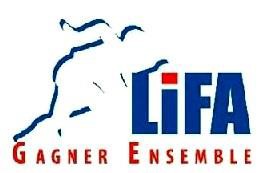 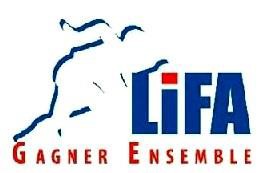 FORMULAIRE SPECIFIQUE QUALIFICATION EXCEPTIONNELLEAthlètes ayant réalisé des épreuves sur des dates et lieux distincts depuis le 1er septembre 2021CATEGORIE : BE	– MI	(*) / SEXE : G	– F	(*)(*) cocher la bonne caseNOM :PRENOM :N° DE LICENCE :CLUB :EpreuvesDatesLieuxPerformancePointsptsptsptsptsptsptsptsptsTOTAL DE POINTSpts